Circ. 235Firenze, 5 giugno 2020Agli studentiAlle FamiglieClassi Terze Secondaria PolizianoOggetto. Calendario presentazione orale elaboratiGentili studenti,si invia in allegato il calendario delle convocazioni per la presentazione via Google Meet dell’elaborato d’esame, predisposto secondo quanto indicato dalla circolare 219 del 4 maggio, anche considerata alla luce della successiva o.m. Miur n. 9 del 16 maggio, e da Voi consegnato in questi giorni ai docenti.Si è operato nell’intento di garantire, tenute presenti le circostanze della fase emergenziale, il maggior tempo ed agio possibili, al fine di garantire la compiuta valorizzazione del vostro lavoro, in un anno non facile.Nel raccomandare una volta di più spirito di collaborazione con i docenti che Vi hanno seguito, non solo nella cura dell’elaborato d’esame, si danno alcune brevi indicazioni:Dovreste aver ricevuto l’account col dominio poliziano.edu.it, con il quale accedere per presentare il vostro lavoro (segnalate la mancata ricezione alla Segreteria via mail); in caso di malfunzionamento (solo in questo), potrete fare ricorso all’indirizzo di posta  con cui avete seguito le attività a distanza.Avrete accesso alla sessione di presentazione mediante un codice personale di partecipazione che Vi sarà inviato in precedenza; in caso di mancata ricezione, rivolgetevi ai docenti, che ne saranno in possesso.Sarete dotati anche di un altro codice per entrare in una “sala di attesa” virtuale precedente la Vostra presentazione. Fatevi ingresso 30 minuti prima del vostro appuntamento.Per tutta la durata del colloquio dovrete tenere sempre microfono e telecamera accesi, in modo da essere visibili ai docenti durante ciascuna fase della prova.L’elaborato e la sua presentazione saranno valutati alla luce della loro pertinenza rispetto al tema assegnato, all’originalità e alla esplicitazione dei collegamenti, alla conoscenza dei contenuti, alla padronanza lessicale e alle capacità di esposizione e di rielaborazione personale.Nell’augurare buon lavoro, auguro a tutti un felice proseguimento del proprio percorso di studi e di vita. 										Il dirigente scolasticoProf. Bussotti Alessandrofirma autografa sostituita a mezzo stampaai sensi dell’art.3 comma 2 del D.L.gs.39/1993CALENDARIO PRESENTAZIONI  ORALI DEGLI ELABORATII CANDIDATI DOVRANNO CONNETTERSI AL LINK DELLA SALA D’ATTESA 30 MINUTI PRIMA DEL PROPRIO ORARIO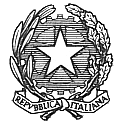 ISTITUTO COMPRENSIVO STATALE “A. POLIZIANO”Viale Morgagni n. 22 – 50134 FIRENZETel. 055/4360165 – FAX 055/433209 –C.M. FIIC85700L – C.F. 94202800481e-mail: fiic85700l@istruzione.it pec: fiic85700l@pec.istruzione.itsito http://www.icpoliziano.gov.it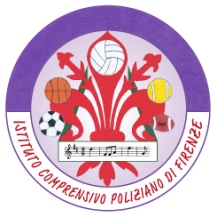 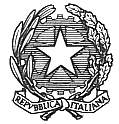 ISTITUTO COMPRENSIVO STATALE “A. POLIZIANO”Viale Morgagni n. 22 – 50134 FIRENZETel. 055/4360165 – FAX 055/433209 –C.M. FIIC85700L – C.F. 94202800481e-mail: fiic85700l@istruzione.itpec: fiic85700l@pec.istruzione.itsito http://www.icpoliziano.gov.it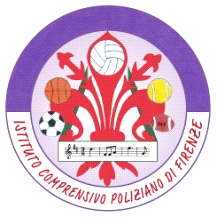 